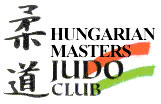 XXII. Hungarian Open Masters JudoChampionship for Men and Women4 April 2020 (Saturday)Participants:Athletes 30 years or over 30 by men and women, who did not participate any official competition organized by their own judo association in the last two yearsHolding any level of official „belt” gradeCategory:	Date of birth:	 	Weight categories and fighting time (Men): M1		1990-1986		66-73-81-90-100+100	3,5 minM2		1985-1981		66-73-81-90-100+100	3,5 minM3		1980-1976		66-73-81-90-100+100	3 minM4		1975-1971		66-73-81-90-100+100	3 minM5		1970-1966		66-73-81-90-100+100	2,5 minM6		1965-1961		66-73-81-90-100+100	2,5 minM7		1960-1956		66-73-81-90-100+100	2 minM8		1955-			66-73-81-90-100+100	2 minCategory:	Date of birth:	 	Weight categories and fighting time (Women): F1		1990-1986		52-57-63-70-78+78	3 minF2		1985-1981		52-57-63-70-78+78	2,5 minF3		1980-1976		52-57-63-70-78+78	2,5 min	F4		1975-			52-57-63-70-78+78	2 minOrganizer keep the right to merge weight categories, if there are not enough (at least 3) participants in any weight categories. The awards could be received during the official award ceremony, only by the persons who achieved the result.Organizer: 	Hungarian Masters Judo ClubTel:        	+36-1-3145-198	Mobil: +36-30-9502-875Email: 		hungarianmastersjudoclub@gmail.comCosts and pre-registration: Organizing cost paid by the organizer. Other costs (e.g. accommodation, meal, entry fee, etc.) are covered by the participants. The entry fee must be paid in Euro, any other currency won’t be accepted. At the finalization of the entry (at the venue) all the participants should have a valid passport and the competitors are obliged to show their passport by the final entry. Pre-registration deadline is 28 March 2020, and has to be done via the email address above. We always confirm the acceptance of your registration via email. This acceptance email must be shown at the registration by the participant. Please note that any registration that arrives later than 28 March 2020 those will not be accepted as pre-registration and full entry fee (50 EUR/person) will be applied. Entry fee: With pre-registration, entry fee to be paid at the venue: 35 EUR/personWithout pre-registration, entry fee to be paid at the venue: 50 EUR/personDate, schedule and start of the event: 4 April 2020 Saturday 10.30, Weigh-in dates: 3rd April 2020, Friday 19.00-20.00: 4th April 2020, Saturday 08.00-9.30: There will be 1kg weigh-in-favour at the weigh-in.The weigh-in and the contest’s place: 2440 Százhalombatta, Vasút út 41. Százhalombatta Városi Szabadidő Központ (Százhalombatta City Freetime Center)Százhalombatta is located 25km from the center of Budapest, to the southwest direction. The distance is about 50km from the Liszt Ferenc International Airport.http://vszk.battanet.hu/bel_szabko.phpAwarding: 	1st place: cup + medal		2nd and 3rd places: medals		4th-6th places: diplomasResponsibility:All participants should take part on the event at their own risk. These will be signed by the athletes on the weigh-in identify card. On occasion of weigh-in will prepare a general health examine. The organizer doesn’t take any responsibility of any kind of injury and/or theft from the cloak room. Recommended accommodation:Hotel Training (Százhalombatta)*** Address: H-2440, Százhalombatta, Augusztus 20. utca 6. 
Tel: +36-4-354-688Mobil: +36-30-303-8920Web: http://www.hoteltraining.huEmail: hoteltraining@hoteltraining.hu Airport transfer is available at the hotel for separate fee. Please contact them directly by email.Halom ApartmanAddress: H-2440, Százhalombatta, Damjanich u. 16. 
Mobil: +36-20-803-7645Web: http://www.halomapartman.huEmail: ebatta@e-batta.huEvery competitor could make a reservation by his/her own. The prices above are only valid if the Masters event is mentioned by the reservation.Shiai entry formXXII. Hungarian Open Masters JudoChampionship for Men and Women4. April 2020 (Saturday)Organizer: 	Hungarian Masters Judo ClubTel:      	+36-1-3145-198		Mobil: +36-30-9502-875Email: 	hungarianmastersjudoclub@gmail.comPlease keep the pre-registration deadline, and return the entry filled form until 28th March 2020!Club:		..................................................................................................Nationality:	..................................................................................................Address: 	..................................................................................................Tel:		..................................................................................................Email:	..................................................................................................Participant:First Name, Family Name	Weight category:	Year of birth:	Male/Female………………………………	…………………….	………………	…....………………………………	…………………….	………………	…....………………………………	…………………….	………………	…....………………………………	…………………….	………………	…....………………………………	…………………….	………………	…....………………………………	…………………….	………………	…....………………………………	…………………….	………………	…....………………………………	…………………….	………………	…....………………………………	…………………….	………………	…....Date: ………………………………..		Signature: ………………………………